14. «Шутки-минутки». Взрослый читаете ребенку строчки из стихов, заменяя буквы в словах. Ребенок находит ошибку и исправляет её.Хвост с узорами,
Сапоги со шторами.
Кот плывёт по океану,
Кит из блюдца ест сметану.
Божья коробка, полети на небо,
Принеси нам хлеба.15. «Сколько слогов?»Взрослый называет слово, а ребенок должен определить количество слогов в этом слове (любым известным ему способом: прохлопав, посчитав гласные и т.д.). г. Ханты-Мансийскулица Березовская, 21Составитель: учитель-логопед Франк Евгения ОлеговнаЗа консультацией можно обращаться:понедельник, четверг 17.00 – 18.00 (кабинет № 317)Муниципальное автономное дошкольное образовательное учреждение 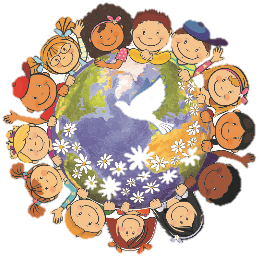 «Детский сад № 22 «Планета детства»Игры, направленные на развитие фонематического слуха у детей 5-6 лет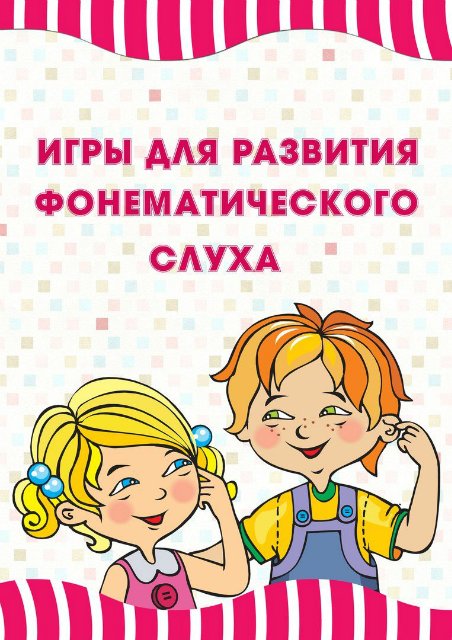 2018 год«Найди звук».   Предложите рассмотреть ребенку какую-нибудь сюжетную картинку и найти слова, в которых есть нужный вам звук, например «с». Эту игру  можно провести с двумя детьми или с небольшой группой детей. За каждый найденный звук выдавайте ребенку фишку, в конце игры подсчитайте у кого больше фишек, придумайте награду для победителя.«Придумай слово». Дети встают в круг. Ведущий называет звук с которым нужно придумывать слова. Ребенок должен назвать слово с нужным звуком и передать мяч следующему игроку. Если ребенок не может придумать слово-выбывает из игры. Побеждает тот, кто останется последним.«Поймай звук». В начале игры ведущий называет звук, который ребенок должен поймать, если услышит в слове. Далее ведущий называет слова, делая акцент на заданном звуке. Ребенок услышав нужный звук должен хлопнуть в ладоши или выполнить другое, заранее условленное действие.«Отгадай, что звучит» (шуршит бумага, льётся вода, стучит карандаш, звенит бубен и т.д.). Сначала взрослый показывает, потом воспроизводит за ширмой. Звуки должны быть ясные и контрастные.«Послушай, повтори». Ребёнок должен хлопнуть столько раз, сколько взрослый стукнет.«Где позвонили?» Ребёнок с закрытыми глазами показывает рукой напрвление.«Дятел». Отстукивание ритма.«Внимательные ушки». Ребёнок с завязанными глазами хлопает на определённый звук, слог, слово.«Кто больше?» Называть слова с заданным звуком. «Назови первый звук в лове». Взрослый показывает игрушку, например, собаку и предлагает определить, с какого звука начинается это слово. Затем показывает игрушки других домашних животных и просит: «Назовите первый звук в слове». (Аналогично проводится игра «Назови последний звук в слове».)10. «Отвечай – не торопясь». Предложить несколько заданий на сообразительность, проверить, как ребенок научился слышать и выделять определённые звуки в словах.Придумай слово, которое начинается на последний звук слова палас.Вспомни название домашних животных, в котором был бы последний звук слова нос (собака, свинья …)Подбери слово, чтобы первый звук был м, а последний звук – а (Маша, машина, муха …)Какое слово получится, если к слогу ро прибавить один звук? (Рот, ром, рог…)Составь такое предложение, в котором все слова начинаются со звука п (Петя подарил Павлику пирамидку.)Найди в группе предметы, в названии которых есть звук к (карандаши, книга, ручка, кубики …)«Поймай слово». Взрослый: все слова рассыпались на звуки. Я назову звуки, а вы составьте из них слово: К-О-М-А-Р – комар, Ж-У-К – жук, О-С-А – оса, М-У-Х-А – муха, Б-А-Б-О-Ч-К-А – бабочка… Каждый звук должен произносятся отдельно. "Цепи-цепи-кованы".  Ребенок (или взрослый ) называет слово, рядом сидящий подбирает свое слово, где начальным звуком будет последний звук предыдущего слова. Победителем окажется тот, кто дольше всех «тянул» цепочку.«Квартирка звука». Для игры используется схема слова, разделенная на три части: начало, середину, конец. Ребенку предлагается определить, где живет звук в слове: начале, середине или в конце  слова и положить фишку на соответствующее место.